деловодни број:01-4709/1-19Дана, 25.07.2019.год.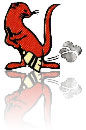    ЈАВНО КОМУНАЛНО ПРЕДУЗЕЋЕ„ВИДРАК“ ВАЉЕВОКОНКУРСНА ДОКУМЕНТАЦИЈА ЈАВНА НАБАВКА УСЛУГАЈАВНА НАБАВКА МАЛЕ ВРЕДНОСТИУСТУПАЊЕ ЉУДСКИХ РЕСУРСАЗА ОБАВЉАЊЕПОСЛОВА КОД НАРУЧИОЦАбр. 1.2.4/2019Ваљево, јул 2019. годинеНа основу чл. 39. и 61. Закона о јавним набавкама („Сл. гласник РС” бр. 124/12, 14/15 и 68/15 у даљем тексту: ЗЈН), чл. 6 Правилника о обавезним елементима конкурсне документације у поступцима јавних набавки и начину доказивања испуњености услова („Сл. гласник РС” бр. 86/2015), Одлуке о покретању поступка јавне набавке број 01-4706/1-19 oд 25.07.2019 године и Решења о образовању комисије за јавну набавку број 01-4707/1-19 oд 25.07.2019. године, припремљена је: КОНКУРСНА ДОКУМЕНТАЦИЈАЗА ЈАВНУ НАБАВКУ УСЛУГА:УСТУПАЊЕ ЉУДСКИХ РЕСУРСА ОБАВЉАЊЕ ПОСЛОВА КОД НАРУЧУИЦА1.2.4/2019Конкурсна документација садржи:I ОПШТИ ПОДАЦИ О ЈАВНОЈ НАБАВЦИ1. НАЗИВ, АДРЕСА И ИНТЕРНЕТ СТРАНИЦА НАРУЧИОЦА 	ЈКП „Видрак“ Ваљево (у даљем тексту: Наручилац) 	Адреса: 14000 Ваљево, Војводе Мишића  бр.50	Интернет страница: www.vidrakvaljevo.com  	Врста Наручиоца: Јавно предузеће – Локална самоуправа 2. ВРСТА ПОСТУПКА/ЦИЉ ПОСТУПКА 	Јавна набавка се спроводи у поступку јавне набавке мале вредности , сходно члану 39.  Став 1. ЗЈН („Службени гласник РС“, бр. 124/12, 14/15 и 68/15) и подзаконским актима којима се уређују јавне набавке. 	Поступак јавне набавке спроводи се ради закључења уговор на период од 12 месеци, односно до утрошка обезбеђених финансијских средстава. 3. ПРЕДМЕТ ЈАВНЕ НАБАВКЕ 	Услуга – услуга уступања људских ресурса за обављање послова код Наручиоца. 	Понуђач је у обавези да за потребе Наручиоца обезбеди радну снагу за обављање послова према спецификацији Наручиоца из конкурсне документације. Избор извршилаца који ће бити ангажовани за потребе Наручиоца, одређиваће Наручилац у складу са потребама организације рада, за период од 12 месеци, односно до утрошка средстава. Наручилац задржава право да за време важности уговора са изабраним понуђачем, врши корекције у смислу броја извршилаца, као и послова и радних задатака. О насталим променама 	Наручилац ће обавестити изабраног Понуђача у примереном року у писаној форми. 	Назив и ознака из општег речника набавке: 79620000 - Услуге обезбеђења особља укључујући рад на одређено време. 	Предметна јавна набавка није обликована по партијама. 	Детаљан предмет набавке је дат у Поглављу II. 4. КОНТАКТ 	Особа за контакт: службеник за јавне набавке	Адреса: 14000 Ваљево, Војводе Мишића бр.50 	Е-mail: nabavkavidrak@gmail.com	Радно време Наручиоца је од 07,00 до 15,00 часова, од понедељка до петка. 	Комуникација у поступку одвија се писменим путем: поштом и електронском поштом, радним данима у току радног времена Наручиоца, као и објављивањем од стране Наручиоца (члан 20. ЗЈН). 	Уколико је документ из поступка јавне набавке достављен од стране понуђача изван радног времена Наручиоца, сматраће се да је достављен првог наредног радног дана. 	Страна која је извршила достављање електронском поштом дужна је да од друге стране захтева да на исти начин потврди пријем тог документа, што је друга страна дужна да учини када је то неопходно као доказ да је извршено достављање.5. ПРЕУЗИМАЊЕ КОНКУРСНЕ ДОКУМЕНТАЦИЈЕ 	Конкурсна документација се може преузети са Портала Управе за јавне набавке и интернет странице Наручиоца - www.vidrakvaljevo.com  6. ПОДАЦИ О МЕСТУ И РОКУ ЗА ПОДНОШЕЊЕ ПОНУДА 	Рок за достављање понуда је 05.08.2019. године до 13,00 часова. 	Понуде се достављају на адресу Наручиоца: 14000 Ваљево, Војводе Мишића бр.507. ОБАВЕШТЕЊЕ О МЕСТУ, ДАНУ И САТУ ОТВАРАЊА ПОНУДА 	Јавно отварање понуда обавиће се дана 05.08.2018. године са почетком у 13,30 часова, у просторијама Наручиоца: 14000 Ваљево, Војводе Мишића бр.50 (Свечана сала).II ВРСТА, ТЕХНИЧКЕ КАРАКТЕРИСТИКЕ (СПЕЦИФИКАЦИЈА), КВАЛИТЕТ, КОЛИЧИНА И ОПИС УСЛУГА, НАЧИН СПРОВОЂЕЊА КОНТРОЛЕ И ОБЕЗБЕЂИВАЊА ГАРАНЦИЈЕ КВАЛИТЕТА	Набавка услуга – услуге уступања људских ресурса за обављање послова код Наручиоца, ознаке и назива општег речника набавки – 79620000 - Услуге обезбеђења особља укључујући рад на одређено време, број 1.2.4/2019 	Предмет јавне набавке су услуге уступања људских ресурса за обављање послова код Наручиоца, које ће се извршавати сукцесивно у периоду од 12 месеци, односно до утрошка средстава, у свему према техничкој спецификацији. 	Пружалац услуге се обавезује да у року од максимално 2 (два) дана, по пријему писменог захтева Наручиоца, а у свему према налогу Наручиоца, обезебеди потребне извршиоце. 	Наручилац може након закључења уговора о јавној набавци без спровођења поступка јавне набавке повећати обим предмета набавке, с тим да се вредност уговора може повећати максимално до 5 % од укупне вредности првобитно закљученог уговора. 	Наручилац има обавезу да о свом трошку обезбеди лична заштитна средства и комплетну опрему за извршиоце и средства за рад, као и да извршиоце који обављају послове за које је предвиђена обука, обучи из области безбедности и здравља на раду, сходно одредбама важећег закона из те области. 	Број извршилаца који ће бити ангажовани за све време трајања уговора износи оквирно 33, с тим што Наручилац задржава право да за време трајања уговора врши корекције у смислу броја извршилаца и послова и радних задатака које обављају, односно утврђује коначан број извршилаца, према потребама организације процеса рада, зависно од смањења, односно повећања обима одговарајуће врсте послова. 	Извршиоци за све наведене послове морају испуњавати минимум услова у погледу стручне спреме и осталих услова дефинисаних у конкурсној документацији, у оквиру Техничке спецификације. 	Извршиоци који буду ангажовани за вршење послова морају се придржавати радне дисциплине, процедура и упутстава Наручиоца. Контролу рада извршилаца, који ће бити ангажовани за потребе Наручиоца, вршиће овлашћена лица Наручиоца. У случају да овлашћена лица Наручиоца утврде да поједини извршиоци несавесно и немарно врше послове за које су ангажовани, као и да не поштују радне обавезе и радну дисциплину, имају право да од понуђача захтевају замену тих извршилаца, а понуђач је у обавези да Наручиоцу то обезбеди. Извршиоци код којих се уоче неправилности у раду од стране интерне контроле Наручиоца, више не могу бити ангажовани за обављање наведених послова. 	Радне сате извршиоца код којег су установљене неправилности у раду, Наручилац не плаћа. Фактурисана цена ових радних сати од стране Пружаоца услуга, се без даље додатне сагласности Пружаоца услуга одбија од укупно фактурисаног износа за плаћање.	Понуђачи су у обавези да из бруто цене радног сата за услуге коју Наручилац плаћа понуђачу, Извршиоцима редовно исплаћују:	1. Зараду коју чини: нето зарада обрачуната за ефективно време проведено на раду по утврђеној нето цени радног сата, која укључује и рад ноћу (за послове за које је то наведено у Спецификацији) и која не може бити испод минималне нето цене радног сата за редован рад (ефективни радни сати) коју је прописао Нaручилац за сваку од врста послова из Спецификације, минули рад, рад за време државних празника, накнаду зараде за време коришћења годишњег одмора, боловања (привремена спреченост за рад услед болести  или повреде на раду), плаћеног одсуства и других одсуствовања са рада у складу са законом, регрес и топли оброк.	2.Накнаду трошкова превоза за долазак и одлазак са рада. Сва додатна осигурања од повреда на раду, падају на терет понуђача. Место пружања услуге: ЈКП Видрак ВаљевоОквирни број извршилаца: 29ТЕХНИЧКА СПЕЦИФИКАЦИЈАСпецификација послова са оквирним бројем извршилаца (максималан период ангажовања 12 месеци)Понуђач је у обавези да сходно члану 71. став. 2. ЗЈН, поштује техничке  стандарде приступачности за особе са инвалидитетом.Значење појмова који су коришћени у изради ове Конкурсне документације дефинисано је чланом 3. ЗЈНIII УСЛОВИ ЗА УЧЕШЋЕ У ПОСТУПКУ ЈАВНЕ НАБАВКЕ ИЗ ЧЛ. 75. И 76. ЗЈН И УПУТСТВО КАКО СЕ ДОКАЗУЈЕ ИСПУЊЕНОСТ ТИХ УСЛОВАОБАВЕЗНИ УСЛОВИПраво на учешће у поступку предметне јавне набавке има понуђач који испуњава обавезне услове за учешће, дефинисане чланом 75. ЗЈН, а испуњеност обавезних услова за учешће у поступку предметне јавне набавке, понуђач доказује на начин дефинисан у следећој табели, и то:ДОДАТНИ УСЛОВИПонуђач који учествује у поступку предметне јавне набавке мора испунити додатне услове за учешће у поступку јавне набавке, дефинисане овом конкурсном документацијом, а испуњеност додатних услова понуђач доказује на начин дефинисан у наредној табели, и то:УПУТСТВО КАКО СЕ ДОКАЗУЈЕ ИСПУЊЕНОСТ УСЛОВА	Испуњеност обавезних услова за учешће у поступку предметне јавне набавке наведних у табеларном приказу обавезних услова под редним бројем 1, 2, 3 и 4. у складу са чл. 77. ст. 4. ЗЈН, понуђач доказује достављањем ИЗЈАВЕ (Образац 4), којом под пуном материјалном и кривичном одговорношћу потврђује да испуњава услове за учешће у поступку јавне набавке из чл. 75. ст. 1. тач. 1) до 4), чл. 75. ст. 2. ЗЈН, дефинисане овом конкурсном документом.	Испуњеност додатних услова за учешће у поступку предметне јавне набавке наведних у табеларном приказу додатних услова под редним бројем 1 и  2, понуђач доказује достављањем тражених доказа.	Уколико понуђач подноси понуду са подизвођачем, у складу са чланом 80. ЗЈН, подизвођач мора да испуњава обавезне услове из члана 75. став 1. тач. 1) до 4) ЗЈН. У том случају понуђач је дужан да за подизвођача достави ИЗЈАВУ подизвођача (Образац 5. у поглављу V ове конкурсне документације), потписану од стране овлашћеног лица подизвођача и оверену печатом.  	Уколико понуђач подноси понуду са подизвођачем, понуђач за подизвођача не доставља тражене доказе о финансијском, пословном и кадровском капацитету, већ је дужан сам да их испуни.	Уколико понуду подноси група понуђача, сваки понуђач из групе понуђача мора да испуни обавезне услове из члана 75. став 1. тач. 1) до 4) ЗЈН. У том случају ИЗЈАВА (Образац 4. у поглављу V ове конкурсне документације), мора бити потписана од стране овлашћеног лица сваког понуђача из групе понуђача и оверена печатом. 	Уколико понуду подноси група понуђача, члани групе додатне услове испуњавају заједно.	Понуђач је дужан да без одлагања писмено обавести Наручиоца о било којој промени у вези са испуњеношћу услова из поступка јавне набавке, која наступи до доношења одлуке, односно закључења уговора, односно током важења уговора о јавној набавци и да је документује на прописани начин (члан 77. став 7. ЗЈН).	Наручилац може пре доношења одлуке о додели уговора да затражи од понуђача, чија је понуда оцењена као најповољнија, да достави копију свих или појединих доказа о испуњености услова, а може и да затражи на увид оригинал или оверену копију свих или појединих доказа о испуњености услова. Ако понуђач у остављеном, примереном року који не може бити краћи од пет дана, не достави тражене доказе, Наручилац ће његову понуду одбити као неприхватљиву. Докази које Наручилац може захтевати су:ОБАВЕЗНИ УСЛОВИ1. Чл. 75. ст. 1. тач. 1) ЗЈН, услов под редним бројем 1. наведен у табеларном приказу обавезних услова – Доказ: Правна лица/Предузетници: Извод из регистра Агенције за привредне регистре/извод из регистра надлежног привредног суда/извод из одговарајућег Регистра.2) Чл. 75. ст. 1. тач. 2) ЗЈН, услов под редним бројем 2. наведен у табеларном приказу обавезних услова – Доказ:Правна лица:2.1) Извод из казнене евиденције, односно уверењe основног суда на чијем подручју се налази седиште домаћег правног лица, односно седиште представништва или огранка страног правног лица, којим се потврђује да правно лице није осуђивано за кривична дела против привреде, кривична дела против животне средине, кривично дело примања или давања мита, кривично дело преваре.Напомена: Уколико уверење Основног суда не обухвата податке из казнене евиденције за кривична дела која су у надлежности редовног кривичног одељења Вишег суда, потребно је поред уверења Основног суда доставити И УВЕРЕЊЕ ВИШЕГ СУДА на чијем подручју је седиште домаћег правног лица, односно седиште представништва или огранка страног правног лица, којом се потврђује да правно лице није осуђивано за кривична дела против привреде и кривично дело примања мита;2.2) Извод из казнене евиденције Посебног одељења за организовани криминал Вишег суда у Београду, којим се потврђује да правно лице није осуђивано за неко од кривичних дела организованог криминала;2.3) Извод из казнене евиденције, односно уверење надлежне полицијске управе МУП-а, којим се потврђује да законски заступник понуђача није осуђиван за кривична дела против привреде, кривична дела против животне средине, кривично дело примања или давања мита, кривично дело преваре и неко од кривичних дела организованог криминала (захтев се може поднети према месту рођења или према месту пребивалишта законског заступника). Уколико понуђач има више зсконских заступника дужан је да достави доказ за сваког од њих. Предузетници и физичка лица: Извод из казнене евиденције, односно уверење надлежне полицијске управе МУП-а, којим се потврђује да није осуђиван за неко од кривичних дела као члан организоване криминалне групе, да није осуђиван за кривична дела против привреде, кривична дела против животне средине, кривично дело примања или давања мита, кривично дело преваре (захтев се може поднети према месту рођења или према месту пребивалишта).Докази не могу бити старији од два месеца пре отварања понуда.3. Чл. 75. ст. 1. тач. 4) ЗЈН, услов под редним бројем 3. наведен у табеларном приказу обавезних услова - Доказ: Уверење Пореске управе Министарства финансија да је понуђач измирио доспеле порезе и доприносе и уверење надлежне управе локалне самоуправе и да је измирио обавезе по основу изворних локалних јавних прихода или потврду надлежног органа да се понуђач налази у поступку приватизације.Докази не могу бити старији од два месеца пре отварања понуда.Наручилац задржава право да од понуђача накнадно захтева доставу копије М образаца у погледу доказивања кадровског капациетета.	Понуђачи који су регистровани у Регистру понуђача који води АПР не достављају доказе о испуњености услова из члана 75. став 1. тачке 1) до 3) ЗЈН (чл. 78. ЗЈН).	Понуђач није дужан да доставља доказе који су јавно доступни на интернет страницама АПР-а и НБС.	Наручилац не може одбити као неприхватљиву понуду која не садржи доказ одређен ЗЈН или Конкурсном документациојом, ако је понуђач у понуди навео интернет страницу на којој су тражени подаци јавно доступни.	Наручилац није дужан да од понуђача затражи достављање свих или појединих доказа, уколико за истог понуђача поседује одговарајуће доказе из других поступака јавних набавки које је спровео Наручилац.	Уколико је доказ о испуњености услова електронски документ, понуђач доставља копију електронског документа у писаном облику, у складу са законом којим се уређује електронски документ (члан 79. став 7. ЗЈН).	Ако понуђач има седиште у другој држави, Наручилац може поступити у складу са чланом 79. став 8., 9. и 10. ЗЈН).IV КРИТЕРИЈУМ ЗА ДОДЕЛУ УГОВОРА1. Критеријум за избор најповољније понуде/додлеу уговора: 	Критеријум: НАЈНИЖА ПОНУЂЕНА ЦЕНА	Цена која ће се вредновати у оквиру критеријума НАЈНИЖЕ ПОНУЂЕНЕ ЦЕНЕ је збир понуђених бруто цена услуга по јединици мере без ПДВ-а за све врсте послова из Техничке спецификације.2. Елементи критеријума, односно начин, на основу којих ће наручилац извршити избор најповољније понуде и доделити уговор у ситуацији када постоје две или више понуда истом понуђеном ценом 	Уколико две или више понуда имају исту најнижу понуђену цену, Наручилац ће уговор доделити жребањем. О начину, времену и месту одржавања жребања, Наручилац ће писмено обавестити понуђаче. Жребање је јавно и о истом ће бити сачињен записник. V ОБРАСЦИ Конкурсном документацијом предвиђени су следећи обрасци:1) Образац понуде са структуром цене (Образац 1);2) Образац трошкова припреме понуде (Образац 2); 3) Образац изјаве о независној понуди (Образац 3);4) Образац изјаве понуђача о испуњености услова за учешће у поступку јавне набавке – чл. 75.. ЗЈН, наведених овом Конкурсном докумнтацијом, (Образац 4);5) Образац изјаве подизвођача о испуњености услова за учешће у поступку јавне набавке  - чл. 75. ЗЈН, наведених овом Конкурсном документацијом (Образац 5).6) Образац референтне листе за јавну набавку (Образац 6)7) Образац потврда/референца (Образац 7)8) Образа изјаве о кадровском капацитету (Образац 8)9) Образац списак запослених лица са степеном и врстом образовања (Обраца 9)6) Образац Меничног овлашћења/писма за озбиљност понуде (Образац 10);8) Образац Mеничног овлашћења/писма за добро извршења посла (Образац 11).(ОБРАЗАЦ 1)ОБРАЗАЦ ПОНУДЕ СА СТРУКТУРОМ ЦЕНЕКао понуђач/члан групе понуђача _______________________________________________ /назив понуђача или члана групе понуђача/ у отвореном поступку јавне набавке услуга: Уступање људских ресурса за обављање послова код Наручиоца, 1.2.4/2019 изјављујем да сам упознат са свим условима и захтевима из Конкурсне документације, укључујући и све евентуалне измене и подносим ову понуду бр._____________ године /унети број / у складу са тим условима и захтевима:ОПШТИ ПОДАЦИ О ПОНУЂАЧУ2)ПОНУДУ ПОДНОСИМ: Напомена: унети број понуде, заокружити начин подношења понуде, уписати податке о понуђачу, уписати податке о подизвођачу, уколико се понуда подноси са подизвођачем, односно податке о свим учесницима заједничке понуде, уколико понуду подноси група понуђача.3) ПОДАЦИ О ПОДИЗВОЂАЧУ Напомена: Табелу „Подаци о подизвођачу“ попуњавају само они понуђачи који подносе  понуду са подизвођачем, а уколико има већи број подизвођача од места предвиђених у табели, потребно је да се наведени образац копира у довољном броју примерака, да се попуни и достави за сваког подизвођача.4) ПОДАЦИ О УЧЕСНИКУ У ЗАЈЕДНИЧКОЈ ПОНУДИНапомена: Табелу „Подаци о учеснику у заједничкој понуди“ попуњавају само они понуђачи који подносе заједничку понуду, а уколико има већи број учесника у заједничкој понуди од места предвиђених у табели, потребно је да се наведени образац копира у довољном броју примерака, да се попуни и достави за сваког понуђача који је учесник у заједничкој понуди.5) ОПИС ПРЕДМЕТА НАБАВКЕ – УСТУПАЊЕ ЉУДСКИХ РЕСУРСА ОД СТРАНЕ ПРИВРЕДНИХ ДРУШТВА ЗА ОБАВЉАЊЕ ПОСЛОВА КОД НАРУЧИОЦАНапомена: Уколико се лице ангажује мање од месец дана, обрачун зараде се врши сразмерно времену проведеном на радном месту.Ако понуђена цена укључује увозну царину и друге дажбине, понуђач је дужан да их одвојено искаже у динарима и урачуна у јединичну цену.Изјављујемо да подношењем понуде у потпуности прихватамо све услове наведене у конкурсној докуметацији. Сагласни смо да наведени услови у целини представљају саставни део уговора.Упутство за попуњавање: У Колону 5. уписати Нето цена по јединици мере без ПДВУ Колину 6. уписати ПДВ у %У Колину 7. уписати Нето цена по јединици мере са ПДВУ Колину 8. уписати Бруто цена по јединици мере без ПДВ У Колину 9. уписати ПДВ у %У Колину 10. уписати Бруто цена по јединици мере са ПДВУнети ''УКУПНО (1+2+3...+11)'' – Збир бруто цена по јединици мере без ПДВ и Збир бруто цена по јединици мере са ПДВАко понуђена цена укључује увозну царину и друге дажбине, понуђач је дужан да их одвојено искаже.Напомена: Образац понуде понуђач је дужан да попуни, овери печатом и потпише, чиме потврђује да су тачни подаци који су у обрасцу понуде наведени. Уколико понуђачи подносе заједничку понуду образац се попуњава, оверава печатом и потписује у складу са заједничким споразумом који је саставни део понуде.ОБРАЗАЦ ТРОШКОВА ПРИПРЕМЕ ПОНУДЕУ складу са чланом 88. став 1. ЗЈН, понуђач ____________________ [навести назив понуђача], доставља укупан износ и структуру трошкова припремања понуде, како следи у табели:Трошкове припреме и подношења понуде сноси искључиво понуђач и не може тражити од наручиоца накнаду трошкова.Ако је поступак јавне набавке обустављен из разлога који су на страни Наручиоца, Наручилац је дужан да понуђачу надокнади трошкове прибављања средства обезбеђења, под условом да је понуђач тражио накнаду тих трошкова у својој понуди.Напомена: достављање овог обрасца није обавезно.Уколико понуђачи подносе заједничку понуду образац се попуњава, оверава печатом и потписује у складу са заједничким споразумом који је саставни део понуде(ОБРАЗАЦ 3)ОБРАЗАЦ ИЗЈАВЕ О НЕЗАВИСНОЈ ПОНУДИУ складу са чланом 26. ЗЈН, понуђач _______________________________________________,                                                                                         (Назив понуђача)даје следећу: ИЗЈАВУ О НЕЗАВИСНОЈ ПОНУДИПод пуном материјалном и кривичном одговорношћу потврђујем да сам понуду у отвореном поступку јавне услуга: Уступање људских ресурса за обављање послова код Наручиоца бр. 1.2.4/2019 поднео независно, без договора са другим понуђачима или заинтересованим лицима.Напомена: у случају постојања основане сумње у истинитост изјаве о независној понуди, Наручулац ће одмах обавестити организацију надлежну за заштиту конкуренције. Организација надлежна за заштиту конкуренције, може понуђачу, односно заинтересованом лицу изрећи меру забране учешћа у поступку јавне набавке ако утврди да је понуђач, односно заинтересовано лице повредило конкуренцију у поступку јавне набавке у смислу ЗЈН којим се уређује заштита конкуренције. Мера забране учешћа у поступку јавне набавке може трајати до две године. Повреда конкуренције представља негативну референцу, у смислу члана 82. став 1. тачка 2) ЗЈН.Уколико понуду подноси група понуђача, Изјава мора бити потписана од стране овлашћеног лица сваког понуђача из групе понуђача и оверена печатом.Образац копирати у потребно броју примерака.(ОБРАЗАЦ 4)ИЗЈАВА ПОНУЂАЧА О ИСПУЊЕНОСТИ УСЛОВА ЗА УЧЕШЋЕ У ПОСТУПКУ ЈАВНЕ НАБАВКЕ - ЧЛ. 75. ЗЈНПод пуном материјалном и кривичном одговорношћу, као заступник понуђача, дајем следећу				И З Ј А В УПонуђач/члан групе понуђача _____________________________________________[навести назив понуђача] у отвореном поступку јавне набавке услуга: Уступање људских ресурса за обављање послова код Наручиоца, бр. 1.2.4/2019 испуњава све услове из чл. 75. ЗЈН, односно услове дефинисане Конкурсном документацијом за предметну јавну набавку, и то:Понуђач је регистрован код надлежног органа, односно уписан у одговарајући регистар (чл. 75. ст. 1. тач. 1. ЗЈН);Понуђач и његов законски заступник нису осуђивани за неко од кривичних дела као члан организоване криминалне групе, нису осуђивани за кривична дела против привреде, кривична дела против животне средине, кривично дело примања или давања мита, кривично дело преваре (чл. 75. ст. 1. тач. 2. ЗЈН);Понуђач је измирио доспеле порезе, доприносе и друге јавне дажбине у складу са прописима Републике Србије (или стране државе када има седиште на њеној територији) (чл. 75. ст. 1. тач. 4. ЗЈН);Понуђач је поштовао обавезе које произлазе из важећих прописа о заштити на раду, запошљавању и условима рада, заштити животне средине и нема забрану обављања делатности која је на снази у време подношења понуде за предметну јавну набавку (чл. 75. ст. 2. ЗЈН);Место:_____________								Понуђач:Датум:_____________								_______________НАПОМЕНА:Уколико понуђач понуду подноси самостално или са подизвођачем, овом Изјавом доказује да испуњава све услове из тачке 1. до 4. Изјава мора бити потписана од стране овлашћеног лица понуђача и оверена печатом. Уколико понуду подноси група понуђача, овом Изјавом група понуђача доказује да сваки члан групе испуњава услове из тачке 1. до 4. Изјава мора бити потписана од стране овлашћеног лица сваког понуђача из групе понуђача и оверена печатом.Образац по потреби копирати у довољном броју примерака.(ОБРАЗАЦ 5)ИЗЈАВА ПОДИЗВОЂАЧА О ИСПУЊЕНОСТИ УСЛОВА ЗА УЧЕШЋЕ У ПОСТУПКУ ЈАВНЕ НАБАВКЕ - ЧЛ. 75. ЗЈНПод пуном материјалном и кривичном одговорношћу, као заступник подизвођача, дајем следећу				И З Ј А В УПодизвођач  _____________________________________________[навести назив подизвођача] у отвореном поступку јавне набавке услуга: Уступање људских ресурса за обављање послова код Наручиоца, бр. 1.2.4/2019 испуњава све услове из чл. 75., односно услове дефинисане Конкурсном документацијом за предметну јавну набавку, и то:Подизвођач је регистрован код надлежног органа, односно уписан у одговарајући регистар (чл. 75. ст. 1. тач. 1. ЗЈН);Подизвођач и његов законски заступник нису осуђивани за неко од кривичних дела као члан организоване криминалне групе, да нису осуђивани за кривична дела против привреде, кривична дела против животне средине, кривично дело примања или давања мита, кривично дело преваре (чл. 75. ст. 1. тач. 2. ЗЈН);Подизвођач је измирио доспеле порезе, доприносе и друге јавне дажбине у складу са прописима Републике Србије (или стране државе када има седиште на њеној територији) (чл. 75. ст. 1. тач. 4. ЗЈН);Подизвођач је поштовао обавезе које произлазе из важећих прописа о заштити на раду, запошљавању и условима рада, заштити животне средине и нема забрану обављања делатности која је на снази у време подношења понуде за предметну јавну набавку (чл. 75. ст. 2. ЗЈН).Место:_____________								Подизвођач:Датум:_____________								_______________НАПОМЕНА:Уколико понуђач подноси понуду са подизвођачем, овом Изјавом понуђач доказује да подизвођач испуњава услове из тачке 1. до 4 Изјава мора бити потписана од стране овлашћеног лица подизвођача и оверена печатом.Образац по потреби копирати у довољном броју примерака.(ОБРАЗАЦ 6)РЕФЕРЕНТНА ЛИСТА Место:_____________								Понуђач:Датум:_____________								_______________Доказ уз ову Референт листу: Потврда/Референце (Образац 7)Напомена:Образац по потреби копирати у довољном броју примерака.Уколико понуђачи подносе заједничку понуду образац се попуњава, оверава печатом и потписује у складу са заједничким споразумом који је саставни део понуде(ОБРАЗАЦ 7)Потврда/РеференцаУ складу са чланом 77. став 2. ЗЈН, издаје следећуПОТВРДУкојом потврђује да је __________________________(уписати назив понуђача)Наручиоцу услуге, квалитетно и у уговореном року, пружио услугу која одговара предмету јавне набавке у отвореном поступку бр. 1.2.4/2019 и то:- по уговору бр.	од	______, у периоду од___________до ___________; предмет уговора ___________________________________________________________- по уговору бр.	од	______, у периоду од___________до ___________; предмет уговора ___________________________________________________________- по уговору бр.	од	______, у периоду од___________до ___________; предмет уговора ___________________________________________________________Потврда се издаје на захтев	ради учешћа у поступку  јавне набавке мале вредности услуга: Уступање људских ресурса од стране привредних друштва за обављање послова код Наручиоца, бр. 1.2.4/2019  и у другу сврху се не може употребити.Место:_____________                                                                        Потпис наручиоца услуге:Датум:_____________                                                                           _____________________                                                        Напомена: у случају потребе копирати у довољном броју примерака.(ОБРАЗАЦ 8)У складу са чланом 77. став 2. ЗЈН, дајемо следећуИЗЈАВУ О КАДРОВСКОМ КАПАЦИТЕТУПод материјалном и кривичном одговорношћу изјављујем да  ће --------------------------------------------------------------------- ___________________________________________________________ /назив понуђача/, за време трајања уговора обезбедити сав неопходан кадар потребан наручиоцу . У супротном, Наручилац задржава право да закључени уговор раскине.Место:_____________								Понуђач:Датум:_____________							       ______________Напомена:Уколико понуђачи подносе заједничку понуду образац се попуњава, оверава печатом и потписује у складу са заједничким споразумом који је саставни део понуде(ОБРАЗАЦ 9)На основу Закона о меници („Сл. лист ФНРЈ“, бр.104/46, „Сл. лист СФРЈ“, бр.16/65, 54/70, 57/89, „Сл. лист СРЈ“, бр.46/96 и „Сл лист СЦГ“, бр.1/2003-Уст.ПовељаМЕНИЧНО ОВЛАШЋЕЊЕ/ПИСМОЗА ОЗБИЉНОСТ ПОНУДЕ ЗА КОРИСНИКА БЛАНКО СОЛО МЕНИЦЕСЕРИЈСКИ БРОЈ МЕНИЦЕ__________________Менични дужник предаје Меничном повериоцу бланко, соло меницу серијског броја_________________, која је безусловна, платива на први позив и без приговора.Меница и менично овлашћење се издају као финансијска гаранција за ________________________________ број __________, од ___________, који је Менични дужник поднео Меничном повериоцу у поступку јавне набавке, бр.1.2.4/2019Меница и Менично овлашћење се издају са роком важности 30 (тридесет) дана дуже од дана истека рока важења понуде.Менични дужник је сагласан да Менични поверилац може попунити меницу на коју се односи менично овлашћење на износ од 10%   од укупне вреднсости уговора без ПДВ-а Менични дужник овим изричито овлашћује банке, код којих има отворен рачун, да безусловно и неопозиво, без трошкова и вансудски изврше наплату на терет рачуна Меничног дужника код тих банака, односно овлашћује ове банке да поднете налоге за наплату заведу у евиденцију редоследа чекања због евентуалног недостатка средстава на рачуну или због обавеза поштовања редоследа наплате са рачуна.Уколико из било ког разлога дође до продужења рока важења понуде, обезбедићемо продужење рока важења меничног овлашћења и то најмање за онолики број дана за који је продужен рок важења понуде.Датум издавања овлашћења 						Издавалац менице-дужник__________________________	      			                             _______________________Напомена: Уколико понуђачи подносе заједничку понуду – образац се попуњава, оверава печатом и потписује у складу са Споразумом који је саставни део понуде. VI МОДЕЛ УГОВОРА(у даљем тексту: Наручилац) ИУГОВОРНЕ СТРАНЕ САГЛАСНО КОНСТАТУЈУ ДА ЈЕ:Наручилац спровео поступак јавне набавке мале вредности услуга - Уступање људских ресурса за обављање послова код Наручиоца, бр.1.2.4/2019, у свему у складу са Законом о јавним набавкама (’’Службени гласник РС’’, бр.124/2012, 14/15, 68/15);Пружалац услуге достaвио Понуду број _____ од _______. године, примљена код Наручиоца под бројем ________ од ________, у свему у складу са Конкурсном документацијом, бр.____.Наручилац изабрао Пружаоца услуге, на основу Извештаја Комисије за јавну набавку, ______, Одлуком о додели уговора, ______, у свему у складу са Законом о јавним набавкама (’’Службени гласник РС’’, бр.124/2012, 14/15, 68/15). Члан 1.Предмет овог Уговора је услуга уступања људских ресурса од стране Пружаоца услуга за потребе Наручиоца, по динамици и у складу са потребема Наручиоца, у свему према одредбама овог Уговора, техничкој спецификцији (у даљем тексту: Спецификацији) и захтевима Наручиоца из конкурсне документације и прихваћеној понуди Пружаоца услуга број ______ од ___________ године (у даљем тексту: Понуда), који су саставни део овог Уговора.Члан 2.Пружалац услуга је обавезан да током трајања уговора, обезбеди довољан број Извршилаца за потребе Наручиоца и то у року од 2 (два) дана од дана пријема писменог захтева Наручиоца, а у циљу обезбеђења оптималног режима рада (укључујући и замене одсутних радника по било ком основу). Број Извршилаца који ће бити ангажовани за потребе Наручиоца је оквирно 29, за послове наведене у спецификацији.Избор извршилаца који ће бити ангажовани за потребе Наручиоца,  вршиће Наручилац, који задржава право да у периоду важења Уговора, утврђује коначан број извршилаца за рад на наведеним пословима, према потребама организације процеса рада, зависно од смањења, односно повећања обима одговарајуће врсте послова, а све до укупно уговорене вредности  из Члана 7. Уговора, за период на који се Уговор закључује. У случају да се укаже потреба за ангажовањем додатног броја извршилаца, Пружалац услуга је у обавези да исте обезбеди у року од 2 дана од дана позива Наручиоца, с тим што се ангажовањем  додатног броја извршилаца, не може прећи укупно уговорена вредност.Детаљан опис послова из става 1. овог члана дат је у Спецификацији, са дефинисаним оквирним бројем извршилаца за сваку врсту посла и условима које извршиоци морају да испуне у погледу степена стручне спреме.Члан 3.Услуге уступања људских ресурса за обављање послова из члана 1. овог Уговора, подразумевају следеће обавезе Пружаоца услуга, као послодавца ангажованих извршилаца:ангажовање извршилаца за потребе Наручиоца, ускладу са захтевима Наручиоцаприбављање одговарајуће документације и закључивање Уговора о раду са извршиоцимапријаве и одјаве на НСЗ, ПИО и СЗО за извршиоцеобрачун и исплата зараде извршиоцимавођење потребних евиденцијаосигурање запослених од последица несрећног случаја.Члан 4.Избор поједниначних извршилаца, вршиће се према потребама Наручиоца из редова лица која обезбеђује Пружалац услуга, а која морају да испуњавају следеће услове:захтевану  стручну спрему која је прописана за сваку врсту посла појединачно, поседовање опште здравствене способностизадовољавајући ниво опште културе понашања и опхођењаза послове који се обављају ван објеката, посебно: спремност и прихватљивост за рад на отвореном  у свим временским условима и са трећим лицима; задовољавајући ниво квалитета комуникације са трећим лицимаНаручилац ће спровести обуку ангажованих извршилаца из области безбедности и здравља на раду, сходно одредбама важећег закона из те области.На Извршиоце се не примењују одредбе Колективног уговора Наручиоца. Члан 5.Ангажовани Извршиоци су дужни да обављају све послове искључиво по инструкцијама које добију од Наручиоца, односно непосредних руководилаца, у складу са упутствима за рад и правилима службе у којој раде.Приликом обављања послова за које су ангажовани, Извршиоци су дужни да се придржавају правила о раду, реду и дисциплини који важе код Наручиоца.Неопходну опрему и средства за рад извршилаца обезбеђује Наручилац.Пружалац услуга је обавезан да након престанка важења овог Уговора, врати Наручиоцу комплетну опрему и средства за рад са којом су задужени извршиоци, а у противном је обавезан да Наручиоцу накнади штету у складу са општим правилима о одговорности за накнаду штете.Члан 6.Контролу рада ангажованих извршилаца вршиће овлашћена лица Наручиоца.  У случају да овлашћена лица Наручиоца утврде да поједини извршиоци несавесно и немарно врше послове за које су ангажовани, као и да непоштују радне обавезе и радну дисциплину, Наручилац има право да од Пружаоца услуга захтева замену тих извршилаца, а Пружалац услуга је у обавези да Наручиоцу обезбеди друге извршиоце најкасније у року од 2 дана од дана пријема писменог захтева, или право да захтева од Пружаоца услуга да тим извршиоцима, изрекне дестимулацију у висини до 20% нето зараде за тај месец, у ком случају се укупна цена услуга формира на тако обрачунату зараду извршилаца.Као извршиоци који несавесно и немарно врше послове сматраће се извршиоци:који не постижу просечне радне резултате;који својом кривицом прекрше радну обавезу утврђену Уговором о раду закљученим са  Пружаоцем услуге;који крше радну дисциплину и то посебно: неоправдано изостајање са посла три радна дана у току календарске године; неоправдано закашњавање  или излазак са рада, три дана у току три месеца; долазак на рад под дејством алкохола или наркотика, употреба алкохола или наркотика у току рада или уношење истих у пословне просторије Наручиоца; недолично понашање према запосленима (свађа, увреда, изазивање нереда, учествовање у тучи и сл.), недолично понашање према странкама; ометање процеса рада; спавање у току радног времена; који прекораче овлашћења која имају или изврше кривично дело на раду или у вези са његовим радним обавезама.Наручилац је дужан да Пружаоцу услуга достави у писаној форми обавештење о свакој учињеној повреди радне обавезе или радне дисциплине из става 2. овог члана, са предлогом одговарајућих мера према извршиоцима, а Пружалац услуге је дужан да одмах предузме неопходне мере у складу са предлогом Наручиоца.Наручилац може у писаној форми да предложи Пружаоцу услуга стимулативно увећање зараде до 20% за извршиоца који је  показао изузетну ангажованост и способност  приликом извршења радних задатака, у ком случају се укупна цена услуга формира на тако обрачунату зараду извршилаца.Члан 7.Уговорне стране су сагласне да ће се за пружање услуга које су предмет уговора, применити обрачун сходно јединици мере, у укупном износу од у ______________________ динара без ПДВ-а, односно _______________ са ПДВ-ом, за тражени број извршилаца . Како је техничком спецификацијом дат оквирни број извршилаца, то  укупна вредност уговора не може прећи процењену вредност јване набавке од_________________ динара без ПДВ-а, односно ___________________________динара са ПДВ-ом.Цена услуга које су предмет Уговора, исказује се као бруто цена услуга по јединици мере и тако формирана цена представља основ за обрачун, а у исту морају бити урачунати сви трошкови у вези са ангажовањем извршилаца, и то: нето цена рада извршилаца која не може бити мања од прописаног минимума нето цене радног сата исказаног по врсти послова, за редован рад, а која обухвата ефективно време проведено на раду, укуључујући и рад ноћу ( за послове за које је предвиђен)накнада за минули раднакнада за  рад за време државних празниканакнада зарада извршиоцима за време коришћења годишњег одмора, боловања (привремена спреченост за рад услед болести или повреде на раду), плаћеног одсуства и других одсуствовања са рада у складу са закономнакнада трошкова превоза за долазак и одлазак са радарегрес топли оброк сви порези, доприноси и остале обавезе које Пружалац услуга плаћа на зараду извршилаца у складу са закономсви остали зависни трошкови Пружаоца услуга на име ангажовања радне снаге за потребе Наручиоца, односно пружања услуга које су предмет јавне набавке, укључујући и трошкове у циљу остварења осталих права извршилаца из радног односа у складу са важећим Законом о раду и Законом о професионалној рехабилитацији и запошљавању особа са инвалидитетом.Обавезе Наручиоца преузете овим уговором, које доспевају у 2020. биће реализоване највише до износа средстава које ће за ту намену бити одобрен.Члан 8.	ПДВ пада на терет Наручиоца.Уговорене бруто цене услуга по јединици мере се могу мењати у периоду важења Уговора, само уколико, услед промене минималне цене рада према одлуци Владе РСрбије, уговорена нето цена радног сата за поједине послове, буде нижа од прописане минималне цене рада.Наручилац може након закључења Уговора, без спровођења поступка јавне набавке повећати обим предмета набавке, с тим да се вредност Уговора може повећати максимално  до 5% од укупно уговорене вредности Уговора. Члан 9.Наручилац се обавезује да води Дневни извештај о сваком појединачном извршиоцу, о присутности ангажованих извршилаца на раду и ефективно оствареним радним сатима сваког извршиоца у месецу за који се врши обрачун. Наручилац на крају месеца сачињава евиденцију о укупно оствареним радним сатима свих извршилаца, коју доставља Пружаоцу услуга ради сачињавања обрачуна.   Обрачун за плаћање врши Пружалац услуга, на основу достављене евиденције из става 1. овог Члана, а исти након овере од стране овлашћеног представника Наручиоца представља основ за испостављање фактура за извршене услуге.Члан 10.Уговорне стране су сагласне да ће Наручилац вршити плаћања услуга Пружаоцу услуга  након испостављања фактуре, са овереним обрачуном, у року од 45 дана од истека месеца за који је извршен обрачун и испостављена фактура.Наручилац је у обавези да изврши плаћање само за ефективно остварене радне сате (извршене радне часове), за укупан број извршилаца који су за потребе Наручиоца ангажовани у месецу за који се врши обрачун. Радне сате извршиоца код којег су установљене неправилности у раду, Наручилац не плаћа. Фактурисана цена ових радних сати од стране Пружаоца услуга, се без даље додатне сагласности Пружаоца услуга одбија од укупно фактурисаног износа за плаћање.Члан 11.Пружалац услуга је у обавези да извршиоцима који су ангажовани за потребе Наручиоца,  из уговорене бруто цене услуге коју Наручилац плаћа Пружаоцу услуга,  редовно исплаћује:Зараду коју чини:нето зарада обрачуната за ефективно време проведено на раду по утврђеној нето цени радног сата, која укључује и рад ноћу (за послове за које је то наведено у Спецификацији) и која не може бити испод минималне нето цене радног сата за редован рад (ефективни радни сати) коју је прописао Нaручилац за сваку од врста послова из Спецификације, минули рад, рад за време државних празника, накнаду зараде за време коришћења годишњег одмора, боловања (привремена спреченост за рад услед болести или повреде на раду), плаћеног одсуства и других одсуствовања са рада у складу са законом, регрес, топли оброк и накнада трошкова превоза за долазак и одлазак са рада. Пружалац услуга је у обавези да према надлежним органима редовно измирује порезе, доприносе и остале обавезе по основу зараде извршилаца који су ангажовани за потребе Наручиоца. Нето зараду, Пружалац услуге је у обавези да редовно исплаћује извршиоцима, месечно уназад, најкасније до 30-ог у текућем месецу за претходни месец, и да Наручиоцу у року од 10 дана од дана исплате достави доказе о плаћеним порезима и доприносима.Члан  12.Пружалац услуге је дужан да, истовемено са закључењем уговора, преда Наручиоцу бланко соло меницу на износ од 10% од вредности уговора без ПДВ, као средство обезбеђења за добро извршење посла, која мора бити евидентирана у регистру меница и овлашћења НБС, оверена печатом и потписана од стране овлашћеног лица Пружаоца услуге, а уз исту мора бити достављено попуњено и оверено менично овлашћење, са роком важења 30 дана дуже од дана истека рока важења уговора. Уз меницу мора бити достављена копија картона депонованог потписа лица које је меницу потписало, а који је издат од стране пословне банке коју понуђач наводи у меничном овлашћењу – писму и копија Захтева за регистрацију менице оверену од пословне банке.Наручилац ће средство финансијског обезбеђања из става 1 овог члана активирати у случају да Пружалац услуге не извршава уговорне обавезе под уговореним условима, у уговореном року и на уговорени начин и уколико се повреде понављају и поред писменог упозорања Наручиоца.Наручилац ће Пружаоцу услуге, по пријему његовог писменог захтева, вратити средство обезбеђења за добро извршење посла из става 1 овог члана након истека рока из става 1 овог члана.Уколико се за време трајања појединачног уговора продуже рокови за извршење, важност средстава финансијског обезбеђења за добро извршење посла мора се продужити.Члан 13.Пружалац услуге је дужан да за све време трајања уговора обезебеди важећу полису од професионалне и опште одговорности  са износом лимита покрића по једном штетном догађају не мањим од 500.000,00 динара, а која важи за неограничен број штетних догађаја и полисе осигурања од последица несрећног случаја за запослене.Уколико у периоду трајања Уговора, Пружалац услуга не обезбеди важеће полисе, Наручилац има право на једнострани раскид Уговора без отказног рока.Члан 14.Пружалац услуга се обавезује да заштити Наручиоца и трећа лица у погледу евентуалне штете које би извршиоци могли да нанесу имовини Наручиоца или трећим лицима. Штета коју проузрокује Извршилац својом кривицом, биће сматрана грубим кршењем радних обавеза. Пружалац услуга је у том случају, обавезан да поступи у складу са инструкцијама Наручиоца у погледу радњи које треба предузети према том Извршиоцу.Уколико Извршилац причини штету Наручиоцу или трећим лицима, својом кривицом, намерно, крајњом  непажњом или очигледним неодговарајућим коришћењем средстава Наручица, Пружалац услуга ће предузети све потребне мере  да наплати такву штету од стране одговорног лица које је штету проузроковало, а затим да пренесе наплаћена средства на име накнаде штете Наручиоцу или трећим лицима. У случају да Пружалац услуга није у могућности у примереном року од 30 дана од дана настанка штете,  наплати штету на начин предвиђен одредбама овог Члана и тако наплаћен износ штете пренесе Наручиоцу односно трећим лицима, Наручилац, односно трећа лица имају право да накнаду штете потражују од Пружаоца услуга и извршиоца који је штету проузроковао, солидарно.Члан 15.Наступање околности више силе ослобађа од одговорности стране у Уговору за кашњење у извршењу обавеза. О дану наступања, трајању и дану престанка околности више силе, стране у уговору су обавезне, да једна другу обавесте писменим путем у року од 24 (двадесет четири) часа.Уколико након закључења овог уговора наступе околности више силе које отежавају или онемогућавају извршење обавеза дефинисаних овим уговором, рокови извршења обавеза ће се продужити за време трајања околности више силе.Околностима више силе сматрају се екстремни и ванредни догађаји који се нису могли предвидети, који су се догодили без воље и утицаја страна у овом уговору и који нису могли бити спречени. Вишом силом могу се сматрати природне катастрофе, пожар поплава, земљотрес, транспортне несреће, политичка збивања (рат, нереди већег обима, штрајкови), императивне одлуке власти (забране промета, увоза и извоза), и други случајеви, који су законом утврђени као виша сила.Члан 16.Уговорне стране су сагласне да ће Пружалац услуге све податке добијене од Наручиоца користити искључиво за потребе реализације права и обавеза предвиђених овим Уговором и обавезује се на заштиту добијених података који представљају пословну тајну Наручиоца.Члан 17.Овај уговор се закључује на период до 12 месеци. Уколико се средства за ову намену потроше раније, уговор престаје да важи.Овај Уговор ступа на снагу даном потписивања од стране Наручиоца и Пружаоца услуге и предајом средства финансијског обезбеђења из чл. 12 овог уговора.У случају да је дан потписивања овог уговора различит, овај уговор ступа на снагу даном потписивања оне стране у Уговору која га је касније потписала.Уговор престаје да важи и пре истека наведеног у ставу 1 овог члана, у следећим случајевима:споразумом Уговорних страна у писаној форми;једностраним раскидом једне од страна у уговору, уколико друга уговорна страна у потпуности или делимично не извршава своје уговорне обавезе, као и у случају када и поред писменог упозорења, настави да крши одредбе овог уговора, са отказним роком од 15 (петнаест) дана од дана добијања писменог обавештења о једностраном раскиду;једностраним раскидом од стране Наручиоца у случају престанка потребе за даљим пружањем услуга са отказним роком од 15 дана од дана добијања обавештења о једностраном раскиду, без обавезе Наручиоца да Пружаоцу услуга накнади евентуалну штету и трошкове које је имао у вези са закључењем овог Уговораутрошком укупно уговорених средстава за пружање уговорених услуга, достављањем писменог обавештења Пружаоцу услуге од стране Наручиоца.Члан 18.На све што није регулисано одредбама овог Уговора примењиваће се одредбе Закона о облигационим односима.Члан 19.Уговорне стране су сагласне да ће све евентуалне спорове настојати да реше споразумно, у духу добрих пословних обичаја, а уколико то није могуће, уговарају надлежност Привредног суда у Ваљеву.Члан 20.Уговор је сачињену 6 (шест) истоветна примерка и то по 3(три) за сваку уговну страну.Напомена:.Модел овог Уговора понуђач је дужан да овери печатом и потпише, чиме потврђује да је сагласан са садржином уговора који ће Наручилац закључити са изабраним понуђачем. Уколико понуђачи подносе заједничку понуду - модел Уговора се оверава печатом и потписује у складу са Споразумом који је саставни део понудеVII УПУТСТВО ПОНУЂАЧИМА КАКО ДА САЧИНЕ ПОНУДУ1. ПОДАЦИ О ЈЕЗИКУ НА КОЈЕМ ПОНУДА МОРА ДА БУДЕ САСТАВЉЕНА	Понуђач подноси понуду на српском језику.2. НАЧИН ПОДНОШЕЊА ПОНУДА	Понуђач понуду подноси непосредно или поштом у затвореној коверти или кутији, затворену на начин да се приликом отварања понуда може са сигурношћу утврдити да се први пут отвара. 	На полеђини коверте или кутије навести пословно име, адресу, телефон, е–mail адресу и име одговорног лица.	У случају да понуду подноси група понуђача, на коверти је потребно назначити да се ради о групи понуђача и навести називе и адресу свих учесника у заједничкој понуди.	Свака учињена исправка, бељење, прецртавање и сл. мора бити оверена печатом и потписана (или парафирана) од стране овлашћеног лица понуђача.Понуду се доставља на адресу: ЈКП „Видрак“ Ваљево, Војводе Мишића бр.50, 14000 ваљево, са назнаком: ,,ПОНУДА ЗА ЈАВНУ НАБАВКУ УСЛУГА – УСТУПАЊА ЉУДСКИХ РЕСУРСА ЗА ОБАВЉАЊЕ ПОСЛОВА КОД НАРУЧИОЦА, БРОЈ: 1.2.4/2019; НЕ ОТВАРАТИ''.	Понуда се сматра благовременом уколико је примљена од стране Наручиоца до 05.08.2019. године до 13,00 часова, без обзира на начин на који је послата.Наручилац ће, по пријему одређене понуде, на коверти/кутији обележити време пријема и евидентирати број и датум понуде према редоследу приспећа. Уколико је понуда достављена непосредно, Наручилац ће понуђачу предати потврду пријема понуде у којој ће навести датум и сат пријема понуде. Неблаговремену понуду Наручилац ће по окончању поступка отварања вратити неотворену понуђачу, са назнаком да је поднета неблаговремено. Обавезна садржина понуде: Образац понуде са структуром цене (Образац 1)Образац трошкова припреме понуде (Образац 2), ако се понуђач одлучи да искаже трошкове припремања понудеОбразац изјаве о независној понуди (Образац 3);Образац изјаве понуђача о испуњености услова из члана 75. ЗЈН (Образац 4);Образац изјаве подизвођача о испуњености услова из члана 75. ЗЈН (Образац 5), уколико понуђач подноси понуду са подизвођачем;Референта листа (Образац 6)Потврда/Референца (Образац 7)Копија полисе осигурања од последица несрећног случаја за запосленеКопија полисе од професионалне и опште одговорности  са износом лимита покрића по једном штетном догађају не мањим од 500.000,00 динараИзјава о кадровском капацитету (Образац 8)Образац меничног овлашћења/писма (Образац 9) и средство обезбеђења за озбиљност понуде, у складу са тачком 13. овог УпутстваМодел уговораСпоразум о заједничкој понуди, у случају подношења заједничке понуде.3. ОВЛАШЋЕЊЕ ЗА ПОТПИСИВАЊЕКонкурсна документација се може потписати својеручно или оверити факсимилом.Уколико обрасце из Конкурсне документације потписује лице које није овлашћено за заступање по решењу из регистра привредних субјеката, потребно је доставити Овлашћење за потписивање. Уколико понуђачи подносе заједничку понуду – обрасци из Конкурсне документације потписују се у складу са Споразумом који је саставни део понуде, осим Обрасца изјаве о независној понуди (Образац 3) и Обрасца изјаве понуђача о испуњености услова из члана 75. ЗЈН (Образац 4), који морају бити потписани и оверени печатом од стране сваког понуђача из групе понуђача.4. ЈАВНО ОТВАРАЊЕ ПОНУДА Наручилац ће извршити јавно отварање понуда дана 05.08.2019. године са почетком у 13,30 часова.Понуде ће се отварати редоследом којим су примљене/заведене од стране Наручиоца. Представници понуђача, који присуствују јавном отварању понуда, морају Комисији Наручиоца поднети овлашћење за учешће у поступку отварања понуда. 5. ПАРТИЈЕПредметна јавне набавка није обликована по партијама.6. ПОНУДА СА ВАРИЈАНТАМАПодношење понуде са варијантама није дозвољено.7. НАЧИН ИЗМЕНЕ, ДОПУНЕ И ОПОЗИВА ПОНУДЕУ року за подношење понуде понуђач може да измени, допуни или опозове своју понуду на начин који је одређен за подношење понуде.Понуђач је дужан да јасно назначи који део понуде мења односно која документа накнадно доставља. Измену, допуну или опозив понуде треба доставити на адресу: ЈКП „Видрак“ Ваљево,Војводе Мишића бр.50, 14000 Ваљево, са назнаком:„Измена/допуна/опозив понуде за јавну набавку мале вредности услуга – Уступања људских ресурса за обављање послова код Наручиоца, БРОЈ 1.2.4/2019; НЕ ОТВАРАТИ''.На полеђини коверте/кутије навести назив и адресу понуђача. У случају да понуду подноси група понуђача, на коверти је потребно назначити да се ради о групи понуђача и навести називе и адресу свих учесника у заједничкој понуди.По истеку рока за подношење понуда понуђач не може да повуче нити да мења своју понуду.8. УЧЕСТВОВАЊЕ У ЗАЈЕДНИЧКОЈ ПОНУДИ ИЛИ КАО ПОДИЗВОЂАЧ Понуђач може да поднесе само једну понуду.Понуђач који је самостално поднео понуду не може истовремено да учествује у заједничкој понуди или као подизвођач, нити исто лице може учествовати у више заједничких понуда.У Обрасцу понуде са структуром цене (Образац 1. у поглављу V ове Конкурсне документације), понуђач наводи на који начин подноси понуду: самостално, као заједничку понуду, или са подизвођачем.9. ПОНУДА СА ПОДИЗВОЂАЧЕМУколико понуђач подноси понуду са подизвођачем дужан је да у Обрасцу понуде са структуром цене (Образац 1. у поглављу V ове Конкурсне документације) наведе да понуду подноси са подизвођачем, назив и седиште подизвођача, проценат укупне вредности набавке који ће поверити подизвођачу, а који не може бити већи од 50%, као и део предмета набавке који ће извршити преко подизвођача. Уколико уговор о јавној набавци буде закључен између Наручиоца и понуђача који подноси понуду са подизвођачем, тај подизвођач биће наведен и у уговору о јавној набавци. Понуђач је дужан да за подизвођаче достави доказе о испуњености услова који су наведени у поглављу III конкурсне документације, у складу са Упутством како се доказује испуњеност услова (Образац 5. у поглављу V ове Конкурсне документације).Понуђач у потпуности одговара Наручиоцу за извршење обавеза из поступка јавне набавке, односно извршење уговорних обавеза, без обзира на број подизвођача. Понуђач је дужан да Наручиоцу, на његов захтев, омогући приступ код подизвођача, ради утврђивања испуњености тражених услова.10. ЗАЈЕДНИЧКА ПОНУДАПонуду може поднети група понуђача.Уколико понуду подноси група понуђача, саставни део заједничке понуде је Споразум којим се понуђачи из групе међусобно и према Наручиоцу обавезују на извршење јавне набавке, а који обавезно садржи податке из члана 81. ст. 4. тач. 1. и 2. ЗЈН и то: Податке о члану групе који ће бити носилац посла, односно који ће поднети понуду и који ће заступати групу понуђача пред Наручиоцем, Опис послова сваког од понуђача из групе понуђача у извршењу уговораПодатке о члану групе који ће у име групе понуђача потписивати образце из Конкурсне документације,Податке о понуђачу који ће у име групе понуђача потписати уговор и дати средство финансијског обезбеђења,Податке о рачуну на који бити вршено плаћање.Група понуђача је дужна да достави све доказе о испуњености услова који су наведени у поглављу III ове Конкурсне документације, у складу са Упутством како се доказује испуњеност услова (Образац 4. у поглављу V ове Конкурсне документације).Понуђачи из групе понуђача одговарају неограничено солидарно према Наручиоцу. 11. НАЧИН И УСЛОВИ ПЛАЋАЊА И ДРУГЕ ОКОЛНОСТИ ОД КОЈИХ ЗАВИСИ ПРИХВАТЉИВОСТ ПОНУДЕ11.1. Захтеви у погледу начина, рока и услова плаћања.Рок и начин плаћања: Плаћање услуга понуђачу ће се вршити након испостављања фактуре, са извршеним обрачуном ефективних радних сати, у року од 45 дана од дана истека месеца за који је извршен обрачун и испостављена фактура. Наручилац је у обавези да изврши плаћање само за ефективно остварене радне сате (извршене радне часове), за укупан број извршилаца који су за потребе Наручиоца ангажовани у месецу за који се врши обрачун. Нето зараду, понуђач је у обавези да редовно исплаћује извршиоцима, месечно уназад, најкасније до 30-ог или раније , али да Наручилац два дана пре исплате зараде измири обавезе за месец који претходи и по коме треба урадити исплату.Обрачун за плаћање врши понуђач на основу достављене евиденције од стране Наручиоца о ангажовању извршилаца, односно присутности извршилаца на раду и ефективно оствареним радним сатима укупног броја извршилаца у месецу за који се врши обрачун, а исти, након овере од стране овлашћеног представника Наручиоца, представља основ за испостављање фактуре за извршене услуге.  Дефинисано уговором.Тражење аванса није дозвољено.11.2. Захтев у погледу рока важења понудеРок важења понуде  је 60 дана од дана отварања понуда.У случају истека рока важења понуде, Наручилац је дужан да у писаном облику затражи од понуђача продужење рока важења понуде.Понуђач који прихвати захтев за продужење рока важења понуде не може мењати понуду.11.3. Захтев у погледу рока пружања услуге:Понуђач је у обавези да услуге које су предмет јавне набавке пружа сукцесивно, у периоду од 12 месеци, односно до утрошка средстава, све према плану, динамици и потребама Наручиоца.Понуђач је обавезан да током трајања уговора, обезбеди довољан број Извршилаца за потребе Наручиоца и то у року од 2 (два) дана од дана пријема писменог захтева НаручиоцаДефинисано уговором.11.4. Место пружања услуге:ЈКП Видрак Ваљево.12. ВАЛУТА И НАЧИН НА КОЈИ МОРА ДА БУДЕ НАВЕДЕНА И ИЗРАЖЕНА ЦЕНА У ПОНУДИЦене у понуди морају бити изражене у динарима, без урачунатог пореза на додату вредност (ПДВ), који се посебно исказује и падају на терет Наручиоца.Цена услуга ангажовања радне снаге за потребе Наручиоца, које су предмет набавке, исказује се као бруто цена услуге по јединици мере и тако формирана цена представља основ за обрачун. У наведену бруто цену услуге по јединици мере морају бити урачунати сви трошкови у вези са ангажовањем лица, и то:нето цена рада извршилаца која не може бити мања од прописаног минумума нето цене радног сата исказаног по радним местима за редован рад, а која обухвата ефективно време проведено на раду, укључујући и рад ноћу (за послове за које је наведено у Спецификацији) накнада за минули рад накнада за рад за време државних празника накнада зарада извршиоцима за време коришћења годишњег одмора, боловања (привремена спреченост за рад услед болести или повреде на раду), плаћеног одсуства и других одсуствовања са рада у складу са законом накнада трошкова превоза за долазак и одлазак са рада регрес  топли оброк  сви порези, доприноси и остале обавезе које понуђач плаћа на зараду извршилаца у складу са законом сви остали зависни трошкови понуђача на име ангажовања радне снаге за потребе Наручиоца, односно пружања услуга које су предмет јавне набавке, укључујући и трошкове у циљу остварења осталих права извршилаца из радног односа у складу са Законом о раду и Законом о професионалној рехабилитацији и запошљавању особа са инвалидитетомСва додатна осигурања од повреда на раду, падају на терет понуђача.Овако дефинисану бруто цену услуга по јединици мере, понуђач исказује за сваку врсту послова појединачно на Обрасцу понуде са структуром цене (Образац 1). Збир бруто цена услуга по јединици мере за све врсте послова без ПДВ-а представља цену која ће се вредновати у оквиру критеријума НАЈНИЖЕ ПОНУЂЕНЕ ЦЕНЕ, на начин како је то описано у Поглављу IV – Критеријум за доделу уговора. Збир бруто цена услуга не представља реалну вредност понуде, већ само параметар за упоређивање понуда у оквиру прописаног критеријума за вредновање понуда.  Уговорене бруто цене услуга по јединици се могу мењати у периоду важења Уговора, само уколико, услед промене минималне цене рада према одлуци Владе РСрбије, уговорена нето цена радног сата за поједине послове, буде нижа од прописане минималне цене рада.У понуђену цену морају бити урачунати и кроз њу исказани сви евентуални попусти и све погодности које понуђач нуди. Ако је у понуди исказана неуобичајено ниска цена, Наручилац ће поступити у складу са чланом 92. ЗЈН.13. ПОДАЦИ О ВРСТИ, САДРЖИНИ, НАЧИНУ ПОДНОШЕЊА, ВИСИНИ И РОКОВИМА ФИНАНСИЈСКОГ ОБЕЗБЕЂЕЊА ИСПУЊЕЊА ОБАВЕЗА ПОНУЂАЧАФинансијска гаранција за озбиљност понудеБланко соло меница као средство обезбеђења за озбиљност понудеМеница се доставља УЗ ПОНУДУ. У супротном понуда ће бити одбијена као неприхватљива.Рок важења менице је 30 дана дуже од дана истека рока важења понуде.Меница мора бити регистрована у Регистру меница и овлашћења НБС, а као доказ понуђач уз меницу доставља копију Захтева за регистрацију менице оверену од пословне банке или извод из регистра НБС (резултат претраге регистра меница и овлашћења НБС). Уз меницу се доставља попуњено и оверено менично овлашћење, са роком важења 30 дана дуже од дана истека рока важења понуде (Образац 9).Меница се издаје на износ од 10% од укупне вредности уговора (без ПДВ-а).Уз меницу понуђач доставља копију картона депонованих потписа који је издат од стране пословне банке коју понуђач наводи у меничном овлашћењу.Уколико, из било ког разлога, дође до продужење рока важења понуде, обавеза је понуђача је да обезбеди продужење важења меничног овлашћења и то најмање за онолики број дана за који број дана је продужен рок важења понуде. Наручилац може да активира средство обезбеђења за озбиљност понуде у износу од 10% од укупне вредности уговора динара (без ПДВ-а) у случају:- понуђач повуче своју понуду током периода важења понуде, назначеног у обрасцу понуде;- понуђач, након што је обавештен о прихватању понуде од стране Наручиоца, у току периода важења понуде не потпише или одбије да потпише уговор или не достави средство обезбеђења за добро извршење посла уз уговора.Средство обезбеђења за озбиљност понуде биће враћено изабраном понуђачу након потписивања оквирног споразума и достављања средства обезбеђења за добро извршење посла, на писмени захтев.Средство обезбеђења за озбиљност понуде биће враћено осталим понуђачима, на њихов писмени захтев, након закључења оквирног споразума .Финансијска гаранција за добро извршење послаБланко соло меница као средство обезбеђења за добро извршење послаМеница се доставља истовремено са закључењем УГОВОРА. У супротном сматраће се да је понуђач одбио да закључи уговор, у ком случају Наручилац може да закључи уговор са првим следећим најповољнијим понуђачем.Рок важења менице је 30 дана дуже од дана истека рока важења оквирног споразума.Меница мора бити регистрована у Регистру меница и овлашћења НБС, а као доказ уз меницу се доставља копију Захтева за регистрацију менице оверену од пословне банке или извод из регистра НБС (резултат претраге регистра меница и овлашћења НБС). Уз меницу се доставља попуњено и оверено менично овлашћење, са роком важења 30 дана дуже од дана истека рока важења уговора (Образац 9).Меница се издаје на износ од 10% од укупне вредности уговора (без ПДВ-а).Уз меницу се доставља копија картона депонованих потписа који је издат од стране пословне банке коју понуђач наводи у меничном овлашћењу.Уколико, из било ког разлога, дође до продужење рока важења уговора, обавеза је понуђача је да обезбеди продужење важења меничног овлашћења и то најмање за онолики број дана за који број дана је продужен рок важења уговора. Наручилац може да активира средство обезбеђења за добро извршење посла у износу од 10% од вредности уговора (без ПДВ-а) у случају:Понуђач не извршава уговорну обавезу под уговореним условима, у уговореном року и на уговорени начин и уколико се повреде понављају и поред писменог упозорања Наручиоца..Средство обезбеђења за добро извршење посла биће враћено изабраном понуђачу са којим је закључен оквирни споразум, након истека рока важења, на писмени захтев.14. ТРОШКОВИ ПРИПРЕМАЊА ПОНУДЕ Понуђач може да у оквиру понуде достави укупан износ и структуру трошкова припремања понуде (Образац 2). Ако је поступак јавне набавке обустављен из разлога који су на страни Наручиоца, Наручилац је дужан да понуђачу надокнади трошкове прибављања средства обезбеђења, под условом да је понуђач тражио накнаду тих трошкова у својој понуди.15. ЗАШТИТА ПОВЕРЉИВОСТИ ПОДАТАКА КОЈЕ НАРУЧИЛАЦ СТАВЉА ПОНУЂАЧИМА НА РАСПОЛАГАЊЕ, УКЉУЧУЈУЋИ И ЊИХОВЕ ПОДИЗВОЂАЧЕ Предметна набавка не садржи поверљиве информације које Наручилац ставља на располагање.Наручилац ће у предметном поступку чувати и штитити податке одређене као поверљиве без обзира на степен те поверљивости у складу са чланом 14. и 15. ЗЈН.16. ДОДАТНЕ ИНФОРМАЦИЈЕ ИЛИ ПОЈАШЊЕЊА У ВЕЗИ СА ПРИПРЕМАЊЕМ ПОНУДЕЗаинтересовано лице може тражити од Наручиоца додатне информације или појашњења у вези са припремањем понуде, при чему може да укаже Наручиоцу и на евентуално уочене недостатке и неправилности у Конкурсној документацији, најкасније 5 дана пре истека рока за подношење понуде, у писаном облику:- поштом на адресу Наручиоца: ЈКП „Видрак“ Ваљево, 14000 Ваљево, Војводе Мишића бр.50,- електронском поштом/e-mail – nabavkavidrak@gmail.comНаручилац ће у року од 3 (три) дана од дана пријема захтева за додатним информацијама или појашњењима Конкурсне документације, одговор објавити на Порталу јавних набавки и на својој интернет страници. Додатне информације или појашњења упућују се са напоменом „Захтев за додатним информацијама или појашњењима конкурсне документације, бр. 1.2.4/2019”.Ако Наручилац измени или допуни конкурсну документацију 8 или мање дана пре истека рока за подношење понуда, дужан је да продужи рок за подношење понуда и објави обавештење о продужењу рока за подношење понуда. По истеку рока предвиђеног за подношење понуда Наручилац не може да мења нити да допуњује конкурсну документацију. Тражење додатних информација или појашњења у вези са припремањем понуде телефоном није дозвољено. Комуникација у поступку јавне набавке врши се искључиво на начин одређен чланом 20. ЗЈН, (поштом или електронском поштом, као и објављивањем од стране Наручиоца на Порталу јавних набавки и на својој интернет страници).17. ДОДАТНА ОБЈАШЊЕЊА ОД ПОНУЂАЧА ПОСЛЕ ОТВАРАЊА ПОНУДА И КОНТРОЛА КОД ПОНУЂАЧА ОДНОСНО ЊЕГОВОГ ПОДИЗВОЂАЧА После отварања понуда Наручилац може приликом стручне оцене понуда да у писаном облику захтева од понуђача додатна објашњења која ће му помоћи при прегледу, вредновању и упоређивању понуда, а може да врши контролу (увид) код понуђача, односно његовог подизвођача (члан 93. ЗЈН). Наручилац може уз сагласност понуђача да изврши исправке рачунских грешака уочених приликом разматрања понуде по окончаном поступку отварања. У случају разлике између јединичне и укупне цене, меродавна је јединична цена.Ако се понуђач не сагласи са исправком рачунских грешака, Наручилац ће његову понуду одбити као неприхватљиву. НЕГАТИВНЕ РЕФЕРЕНЦЕНаручилац може одбити понуду под условима и на начин дефинисан чланом 82. ЗЈН. 19. КОРИШЋЕЊЕ ПАТЕНАТА И ОДГОВОРНОСТ ЗА ПОВРЕДУ ЗАШТИЋЕНИХ ПРАВА ИНТЕЛЕКТУАЛНЕ СВОЈИНЕ ТРЕЋИХ ЛИЦАНакнаду за коришћење патента, као и одговорност за повреду заштићених права интелектуалне својине трећих лица сноси понуђач и не може тражити од Наручиоца накнаду трошкова (члан 74. став 2. ЗЈН).20. НАЧИН И РОК ЗА ПОДНОШЕЊЕ ЗАХТЕВА ЗА ЗАШТИТУ ПРАВА ПОНУЂАЧА СА ДЕТАЉНИМ УПУТСТВОМ О САДРЖИНИ ПОТПУНОГ ЗАХТЕВА Захтев за заштиту права може да поднесе понуђач, односно заинтересовано лицe који има интерес за доделу уговора у току целог поступка јавне набавке, против сваке радње Наручиоца, осим уколико Законом о јавним набавкама није другачије одређено. Захтев за заштиту права којим се оспорава врста поступка, садржина позива за подношење понуда или конкурсне документације сматраће се благовременим ако је примљен од стране Наручиоца најкасније 3 (три) дана пре истека рока за подношење понуде, без обзира на начин достављања, и уколико је подносилац захтева у складу са чланом 63. став 2. ЗЈН указао Наручиоцу на евентуалне недостатке и неправилности, а Наручилац их није отклонио. (члан 149. став 3. ЗЈН).Захтев за заштиту права којим се оспоравају радње које Наручилац предузме пре истека рока за подношење понуда, а након истека рока из члана 149. став 3. ЗЈН, сматраће се благовременим уколико је поднет најкасније до истека рока за подношење понуда. После доношења одлуке о додели уговора и одлуке о обустави поступка, рок за подношење захтева за заштиту права је 5 (пет) дана од дана објављивања одлуке на Порталу јавних набавки.Наручилац објављује обавештење о поднетом захтеву на Порталу јавних набавки у року од 2 (два) дана од дана пријема захтева.Захтев за заштиту права подноси се Наручиоцу непосредно – предајом у писарници Наручиоца, поштом препоручено са повратницом или mailom: nabavkavidrak@gmail.comПримерак захтева за заштиту права подносилац истовремено доставља Републичкој комисији.Захтевом за заштиту права не могу се оспоравати радње Наручиоца предузете у поступку јавне набавке ако су подносиоцу захтева били или могли бити познати разлози за његово подношење пре истека рока за подношење захтева из члана 149. став 3. и став 4. ЗЈН, а подносилац захтева га није поднео пре истека тог рока. Ако је у истом поступку јавне набавке поново поднет захтев за заштиту права од стране истог подносиоца захтева, у том захтеву се не могу оспоравати радње Наручиоца за које је подносилац захтева знао или могао знати приликом подношења претходног захтева.Захтев за заштиту права задржава/не задржава даље активности Наручиоца у поступку јавне набавке у складу са чланом 150. ЗЈН.Приликом подношења захтева за заштиту права подносилац захтева је дужан да уплати таксу у висини од 120.000,00 динара, одређену Законом о јавним набавкама на текући рачун број: 840-30678845-06, шифра плаћања: 153 или 253, позив на број: број или ознака јавне набавке (бр.1.2.4/2019), сврха уплате: Републичка административна такса за бр. 1.2.4/2019  – Јавна набавка мале вредности услуга: Уступања људских ресурса за обављање послова код Наручиоца., прималац: Буџет Републике Србије.Захтев за заштиту права мора да садржи: 1) назив и адресу подносиоца захтева и лице за контакт;2) назив и адресу наручиоца; 3) податке о јавној набавци која је предмет захтева, односно о одлуци наручиоца; 4) повреде прописа којима се уређује поступак јавне набавке;5) чињенице и доказе којима се повреде доказују; 6) потврду о уплати таксе из члана 156. ЗЈН;7) потпис подносиоца.Као доказ о уплати таксе, у смислу члана 151. став 1. тачка 6. ЗЈН, прихватиће се:1.	Потврда о извршеној уплати таксе из члана 156. ЗЈН која садржи следеће елементе:да је издата од стране банке и да садржи печат банке,да садржи податак да је налог за уплату таксе, односно налог за пренос средстава реализован, као и датум извршења налога,износ таксе из члана 156. ЗЈН чија се уплата врши,број рачуна: 840-30678845-06,шифру плаћања: 153 или 253,позив на број: подаци о ознаци или броју јавне набавке поводом које се подноси захтев за заштиту права,сврха захтева, назив Наручиоца, број или ознака јавне набавке поводом које се подноси захтев за заштиту права,назив уплатиоца, односно назив подносиоца захтева за заштиту права за којег је извршена уплата,корисник: буџет РС,потпис овлашћеног лица банке.2.	Налог за уплату – први примерак, оверен потписом овлашћеног лица и печатом банке или поште, који садржи и све друге елементе из потврде о извршеној уплати таксе наведене под тачком 1.3.	Потврда издата од стране Министарства финансија РС, Управе за трезор, потписана и оверене печатом, која садржи све елемнте из потврде о извршеној уплати таксе из тачке 1., осим оних наведених под 1.1 и 1.10, за подносиоце захтева који имају отворен рачун који се води у оквиру припадајућег консолидованог рачуна трезора, а који се води у Управи за трезор (корисници буџетских средстава, корисници средстава организација за обавезно социјално осигурање и други корисници јавних средстава).4.	Потврда издата од стране НБС, која садржи све елементе из потврде о извршеној уплати таксе из тачке 1., за подношење захтева за заштиту права субјеката који имају отворен рачун код НБС у склад уса законом.21. УВИД У ДОКУМЕНТАЦИЈУПонуђач има право да изврши увид у документацију о спроведеном поступку јавне набавке под условима и на начин дефинисаним чланом 110. ЗЈН.22. ИЗМЕНА И ДОПУНА КОНКУРСНЕ ДОКУМЕНТАЦИЈЕ, ОБУСТАВА ПОСТУПКА ЈАВНЕ НАБАВКЕ Наручилац задржава право да: измени или допуни Конкурсну документацију уколико се, у року предвиђеном за достављање понуда, укаже потреба за тим, с тим што је дужан да све новонастале измене или допуне конкурсне документације, објави на Порталу јавних набавки и на својој интернет страници (члан 63. ЗЈН). обустави поступак предметне јавне набавке на основу извештаја о стручној оцени понуда, под условима и на начин дефинисан чланом 109. ЗЈН.23. ОДЛУКА О ДОДЕЛИ УГОВОРА Наручилац ће у року од 8 дана од дана отварања понуда донети одлуку о додели уговора.Наручилац ће одлуку о додели уговора објавити на Порталу јавних набавки и својој интернет страници, у року од 3 (три) дана од дана доношења.24. РОК ЗА ЗАКЉУЧЕЊЕ УГОВОРАНаручилац ће уговор о јавној набавци доставити понуђачу којем је  додељен у року од 8 (осам) дана од дана протека рока за подношење захтева за заштиту права (члан 113. ЗЈН).Уколико је поднета само једна понуда Наручилац ће закључити уговор и пре истека рока за подношење захтева за заштиту права (члан 112. ЗЈН).Уколико изабрани понуђач одустане од закључења уговора Наручилац има право да исти закључи са првим следећем најповољнијим понуђачем (члан 113. ЗЈН).25. ИЗМЕНА УГОВОРАНаручилац може након закључења Уговора, без спровођења поступка јавне набавке повећати обим предмета набавке, с тим да се вредност Уговора може повећати максимално  до 5% од укупно уговорене вредности Уговора. Рок за извршења уговорних обавеза се продужити у случају наступања околности више силе.Регулисано уговором.26. НАКНАДА ШТЕТЕПружалац услуга се обавезује да заштити Наручиоца и трећа лица у погледу евентуалне штете које би извршиоци могли да нанесу имовини Наручиоца или трећим лицима. Штета коју проузрокује Извршилац својом кривицом, биће сматрана грубим кршењем радних обавеза. Пружалац услуга је у том случају, обавезан да поступи у складу са инструкцијама Наручиоца у погледу радњи које треба предузети према том Извршиоцу.Уколико Извршилац причини штету Наручиоцу или трећим лицима, својом кривицом, намерно, крајњом  непажњом или очигледним неодговарајућим коришћењем средстава Наручица, Пружалац услуга ће предузети све потребне мере да наплати такву штету од стране одговорног лица које је штету проузроковало, а затим да пренесе наплаћена средства на име накнаде штете Наручиоцу или трећим лицима. У случају да Пружалац услуга није у могућности у примереном року од 30 дана од дана настанка штете,  наплати штету на начин предвиђен уговором и тако наплаћен износ штете пренесе Наручиоцу односно трећим лицима, Наручилац, односно трећа лица имају право да накнаду штете потражују од Пружаоца услуга и извршиоца који је штету проузроковао, солидарно.Регулисано уговором.27. ВИША СИЛАНаступање околности више силе ослобађа од одговорности стране у Уговору за кашњење у извршењу обавеза. О дану наступања, трајању и дану престанка околности више силе, стране у уговору су обавезне, да једна другу обавесте писменим путем у року од 24 (двадесет четири) часа.Уколико након закључења овог уговора наступе околности више силе које отежавају или онемогућавају извршење обавеза дефинисаних овим уговором, рокови извршења обавеза ће се продужити за време трајања околности више силе.Околностима више силе сматрају се екстремни и ванредни догађаји који се нису могли предвидети, који су се догодили без воље и утицаја страна у овом уговору и који нису могли бити спречени. Вишом силом могу се сматрати природне катастрофе, пожар поплава, земљотрес, транспортне несреће, политичка збивања (рат, нереди већег обима, штрајкови), императивне одлуке власти (забране промета, увоза и извоза), и други случајеви, који су законом утврђени као виша сила.Регулисано уговором.28. РАСКИД  И ПЕРИОД ВАЖЕЊА УГОВОРАУговор се закључује на период од 12 месеци.Уговор ступа на снагу даном потписивања од стране Наручиоца и Пружаоца услуге и предајом средства финансијског обезбеђења за добри извршења посла.У случају да је дан потписивања уговора различит, уговор ступа на снагу даном потписивања оне стране у Уговору која га је касније потписала.Уговор престаје да важи и пре истека периода на који је закључен, у следећим случајевима:споразумом Уговорних страна у писаној форми;једностраним раскидом једне од страна у уговору, уколико друга уговорна страна у потпуности или делимично не извршава своје уговорне обавезе, као и у случају када и поред писменог упозорења, настави да крши одредбе овог уговора, са отказним роком од 15 (петнаест) дана од дана добијања писменог обавештења о једностраном раскиду;једностраним раскидом од стране Наручиоца у случају престанка потребе за даљим пружањем услуга са отказним роком од 15 дана од дана добијања обавештења о једностраном раскиду, без обавезе Наручиоца да Пружаоцу услуга накнади евентуалну штету и трошкове које је имао у вези са закључењем овог Уговораутрошком укупно уговорених средстава за пружање уговорених услуга, достављањем писменог обавештења Пружаоцу услуге од стране Наручиоца.Регулисано уговором.Поглавље Назив поглављаIОпшти подаци о јавној набавциIIВрста, техничке карактеристике (спецификације), квалитет, количина и опис услуге, начин спровођења контроле и обезбеђивање гаранције квалитетаIIIУслови за учешће у поступку јавне набавке из чл.75 и 76.ЗЈН и Упутство како се доказује испуњеност условаIVКритеријум за доделу уговораVОбрасциVIМодел уговораVIIУпутство понуђачима како да сачине понудуРед. Бр.Врста послаСтручна спремаОквирни број ИзвршилацаЈединица мереНето цена по јединици мере1.Паркинг контролорКВ III степен2месец27.300,002.Послови изношења и депоновања смећа – отпадакаНК5месец27.300,003.Послови прикупљања, груписања и утовара уличног смећаНК6месец27.300,004.Послови прања јавних површина – ПерачиНК2месец27.300,005.Послови одржавања паркова и зелених површинаручним ручним путемНК4месец27.300,006.Послови одржавања паркова и зелених површинаручним машинским путем (косачице и тримери)НК6месец27.300,007.Послови сахрана и уређење гробљаНК2месец27.300,008.Послови сортирања отпадаНК2месец27.300,00Р.брОБАВЕЗНИ УСЛОВИНАЧИН ДОКАЗИВАЊА1.Да је понуђач регистрован код надлежног органа, односно уписан у одговарајући регистар (члан 75. став 1. тачка 1. ЗЈН)ИЗЈАВА(Образац 4. у поглављу V ове Конкурсне документације), којом понуђач под пуном материјалном и кривичном одговорношћу потврђује да испуњава услове за учешће у поступку јавне набавке из чл. 75. ст. 1. тач. 1) до 4) и став 2. ЗЈН, дефинисане овом конкурсном документацијом2.Да понуђач и његов законски заступник није осуђиван за неко од кривичних дела као члан организоване криминалне групе, да није осуђиван за кривична дела против привреде, кривична дела против животне средине, кривично дело примања или давања мита, кривично дело преваре (члан 75. став 1. тачка 2. ЗЈН)ИЗЈАВА(Образац 4. у поглављу V ове Конкурсне документације), којом понуђач под пуном материјалном и кривичном одговорношћу потврђује да испуњава услове за учешће у поступку јавне набавке из чл. 75. ст. 1. тач. 1) до 4) и став 2. ЗЈН, дефинисане овом конкурсном документацијом3.Да је понуђач измирио доспеле порезе, доприносе и друге јавне дажбине у складу са прописима Републике Србије или стране државе, ако има седиште на њеној територији (члан 75. став 1. тачка 4. ЗЈН)ИЗЈАВА(Образац 4. у поглављу V ове Конкурсне документације), којом понуђач под пуном материјалном и кривичном одговорношћу потврђује да испуњава услове за учешће у поступку јавне набавке из чл. 75. ст. 1. тач. 1) до 4) и став 2. ЗЈН, дефинисане овом конкурсном документацијом4.Да је понуђач при састављању своје понуде поштовао обавезе које произилазе из важећих прописа о заштити на раду, запошљавању и условима рада, заштити животне средине, као и да нема забрану обављања делатности која је на снази у време подношења понуде (члан 75. став 2. ЗЈН)ИЗЈАВА(Образац 4. у поглављу V ове Конкурсне документације), којом понуђач под пуном материјалном и кривичном одговорношћу потврђује да испуњава услове за учешће у поступку јавне набавке из чл. 75. ст. 1. тач. 1) до 4) и став 2. ЗЈН, дефинисане овом конкурсном документацијомР.бр.ДОДАТНИ УСЛОВИНАЧИН ДОКАЗИВАЊА1.ПОСЛОВНИ КАПАЦИТЕТ1.Референта листа (Образац 6)и2.Потврда/Референца (Образац 7)1.1Да је у периоду од 3 година до дана објављивања Позива за подношење понуда на Порталу јавних набавки Управе за јавне набавке, у уговореном року и квалитету, пружио услугу која је предмет јавне набавке за најмање 5 наручилаца1.Референта листа (Образац 6)и2.Потврда/Референца (Образац 7)1.2Да понуђач у моменту подношења понуде има важећу:-Полису осигурања од последица несрећног случаја за запослене и и -Полису од професионалне опште одговорности  са износом лимита покрића по једном штетном догађају не мањим од 500.000,00 динара, а која важи за неограничен број штетних догађаја. Копија полисе осигурања од последица несрећног случаја за запосленеИКопија полисе од професионалне и опште одговорности  са износом лимита покрића по једном штетном догађају не мањим од 500.000,00 динара 1Кадровски капацитетИзјава на меморандуму фирме, под пуном материјалном и кривичном одговорнсоти, да ће за време трајања уговора Наручиоцу обезбедити потребан број запосленихНазив понуђача:Адреса понуђача:Матични број понуђача:Порески идентификациони број (ПИБ):Име особе за контакт:Електронска адреса понуђача (e-mail):Телефон:Факс:Број рачуна понуђача и назив банке:Директор/ВласникЛице овлашћено за потписивање уговораА) САМОСТАЛНО Б) СА ПОДИЗВОЂАЧЕМВ) КАО ЗАЈЕДНИЧКУ ПОНУДУ1)Назив подизвођача:Адреса:Матични број:Порески идентификациони број (ПИБ):Име особе за контакт:Проценат укупне вредности набавке који ће извршити подизвођач:Део предмета набавке који ће извршити подизвођач:2)Назив подизвођача:Адреса:Матични број:Порески идентификациони број:Име особе за контакт:Проценат укупне вредности набавке који ће извршити подизвођач:Део предмета набавке који ће извршити подизвођач:1)Назив учесника у заједничкој понуди:Адреса:Матични број:Порески идентификациони број (ПИБ):Име особе за контакт:2)Назив учесника у заједничкој понуди:Адреса:Матични број:Порески идентификациони број:Име особе за контакт:3)Назив учесника у заједничкој понуди:Адреса:Матични број:Порески идентификациони број:Име особе за контакт:Ред. Бр.Врста послаОквирни број ИзвршилацаМаксималан период  ангажовања/Јединица мереНето цена по јединици мере без ПДВПДВ у %Нето цена по јединици мере са ПДВБруто цена по јединици мере без ПДВПДВ у %Бруто цена по јединици мере са ПДВ123456789101Паркинг колнтролир212 месеци/месец27.300,002Послови изношења и депоновања смећа – отпадака512 месеци/месец27.300,003Послови прикупљања, груписања и утовара уличног смећа612 месеци/месец27.300,004Послови прања јавних површина – Перачи212 месеци/месец27.300,005Послови одржавања паркова и зелених површинаручним ручним путем412 месеци/месец27.300,006Послови одржавања паркова и зелених површинаручним машинским путем (косачице и тримери)612 месеци/месец27.300,007Послови сахрана и уређење гробља212 месеци/месец27.300,008Послови сортирања отпада212 месеци/месец27.300,00УКУПНО (1+2+3...+8)УКУПНО (1+2+3...+8)УКУПНО (1+2+3...+8)УКУПНО (1+2+3...+8)УКУПНО (1+2+3...+8)УКУПНО (1+2+3...+8)УКУПНО (1+2+3...+8)УКУПНО (1+2+3...+8)Рок и начин плаћањаПлаћање услуга понуђачу ће се вршити након испостављања фактуре, са извршеним обрачуном ефективних радних сати, у року од 45 дана од дана истека месеца за који је извршен обрачун и испостављена фактура. Наручилац је у обавези да изврши плаћање само за ефективно остварене радне сате (извршене радне часове), за укупан број извршилаца који су за потребе Наручиоца ангажовани у месецу за који се врши обрачун. Нето зараду, понуђач је у обавези да редовно исплаћује извршиоцима, месечно уназад, најкасније до 30-ог или раније , али да Наручилац два дана пре исплате зараде измири обавезе за месец који претходи и по коме треба урадити исплату.Обрачун за плаћање врши понуђач на основу достављене евиденције од стране Наручиоца о ангажовању извршилаца, односно присутности извршилаца на раду и ефективно оствареним радним сатима укупног броја извршилаца у месецу за који се врши обрачун, а исти, након овере од стране овлашћеног представника Наручиоца, представља основ за испостављање фактуре за извршене услуге.  Дефинисано уговором.Наручилац не прихвата аванс као начин плаћања.Место пружања услугеЈКП Видрак ВаљевоПериод вршења услуге:Сукцесивно, по потреби и на захтев Наручиоца, у периоди од  највише 12 месеци, односно до утрошка средстава предвиђених за ту намену.Понуђач има обавезу да обезбеди довољан број Извршилаца за потребе Наручиоца и то у року од 2 (два) дана од дана пријема писменог захтева Наручиоца.Рок важења понуде60  дана од дана отварања понуде Напомена:Укупна бруто цена услуге по јединици мере извршиоца за све врсте послова (збир бруто цена по једници мере без ПДВ-а од ред. бр.1, закључно са ред. бр.10 ), представља цену као параметар за упоређивање понуда у оквиру критеријума за вредновање понуда - Најниже понуђена цена.Цена услуга ангажовања радне снаге за потребе Наручиоца, које су предмет набавке, исказује с као бруто цена услуге по јединици мере и тако формирана цена представља основ за обрачун. У наведену бруто цену услуге по јединици мере морају бити урачунати сви трошкови у вези са ангажовањем лица, и то:нето цена рада извршилаца која не може бити мања од прописаног минумума нето цене радног сата исказаног по радним местима за редован рад, а која обухвата ефективно време проведено на раду, укључујући и рад ноћу (за послове за које је наведено у Спецификацији) накнада за минули рад накнада за рад за време државних празника накнада зарада извршиоцима за време коришћења годишњег одмора, боловања (привремена спреченост за рад услед болести или повреде на раду), плаћеног одсуства и других одсуствовања са рада у складу са законом накнада трошкова превоза за долазак и одлазак са рада регрес  топли оброк  сви порези, доприноси и остале обавезе које понуђач плаћа на зараду извршилаца у складу са законом сви остали зависни трошкови понуђача на име ангажовања радне снаге за потребе Наручиоца, односно пружања услуга које су предмет јавне набавке, укључујући и трошкове у циљу остварења осталих права извршилаца из радног односа у складу са Законом о раду и Законом о професионалној рехабилитацији и запошљавању особа са инвалидитетом.. У случају да цена није цео број, иста се исказује заокруживањем на две децимале.Број извршилаца који ће бити ангажовани за све време трајања уговора оквирно износи  .Износ увозне царине у динаримаИзнос других дажбина у динаримаУкупно у динаримаМесто и датумОвлашћено лице понуђача_________________________      ______________________________ВРСТА ТРОШКАИЗНОС ТРОШКА У РСДУКУПАН ИЗНОС ТРОШКОВА ПРИПРЕМАЊА ПОНУДЕДатум:Потпис понуђачаДатум:Потпис понуђачаР.Б.Предмет уговораПериод у којем је услуга извршена(уговор)Подаци о купцу – претходном Наручиоцу услуге Особа за контакт, контакт телефон и маил адресаНапоменаНАЗИВ НАРУЧИОЦА УСЛУГЕ:СЕДИШТЕ:ТЕЛЕФОН:МАТИЧНИ БРОЈ:EMAIL:ОСОБА ЗА КОНТАКТ:МЕНИЧНИ ДУЖНИКСедиште и адресаМатични број:ПИБ:Текући рачуни:Банке:МЕНИЧНИ ПОВЕРИЛАЦЈКП „ Видрак“ ВаљевоСедиште и адресаВаљево, Војводе Мишића бр.50Матични број:7096844ПИБ:100069386Текући рачун:160-6864-48,  205-53844-61НАРУЧИЛАЦ:ЈКП „ Видрак“ Ваљево, Ваљево, Војводе Мишића бр.50, које заступа вршилац дужности директора јелена КалатМатични број:7096844Број рачуна 160-6864-48, 170-2668-61, 205-53844-61ПРУЖАЛАЦ УСЛУГЕ:/Назив фирме/ _________________, /седиште/______________________, /име и презиме лица које заступа Пружаоца услуге/ _____________________ Матични број: ПИБ: Број рачуна:                          који се води код ____________________ банке(у даљем тексту: Пружалац услуге)У _____________________Овлашћено лице понуђача:дана ______________________________________